Dodatek č. 5 ke smlouvě o zajištění stravování uzavřené dne 13, 10. 2020Smluvní strany:	Název:	Zařízení školního stravování Přerov, Kratochvílova 30Se sídlem:	Kratochvílova 30, 750 02 Přerov I — MěstoIČ:	49558277DIČ:	CZ49558277Bank. spojení:	Česká spořitelna a.s., číslo b. ú.	3332865389/0800	Zastoupená:	Bc. Hanou Ondrášovou, ředitelkou příspěvkové	organizace(dále jako dodavatel)aNázev:	Dětský domov a Školníjídelna, Přerov, Sušilova 25Se sídlem:	Přerov I — Město,	Sušilova	2392/25, PSČ 750 02IČ:	63701332DIČ:	CZ63701332Bank. spojení:	KB,č.ú.3131831/0100Zastoupená:	Mgr.	Luďkem	Doleželem(dále jako odběratel)Dodatkem č. 5 ke smlouvě se upravuje text v oddíle III. smlouvy,a to v následujícím	znění:III.Cena stravyCena jednoho stravného dne je stanovena kalkulací, která zahrnuje tyto náklady:Potraviny ve výši finančního limitustravné	pedlovisoví	úhradastrávník do 6 let přesnídávky 13,00 Kč 0,00 Kč hradí odběratel strávník do 6 let oběd 27,00 Kč 34,00 Kč hradí odběratel strávník do 6 let svačina 12,00 Kč 0,00 Kč hradí odběratelstrávník 7 a více let	přesnídávky	13,00 Kč	2.00 Kč|	hradí odběratel strávník 7 a více let	oběd	32,00 Kč	40,00 Kč	hradí odběratel strávník 7 a více let	svačina	12,00 Kč	0,90 Kč	hradí odběratelstrávník do 6 let oběd 32,00 Kč 34,00 Kč hradí odběratel strávník 7-10 let oběd 32,00 Kč 40,00 Kč hradí odběratel strávník 11-14 let oběd 38,00 Kč 47,90 Kč hradí odběratel strávník 15 více let oběd 43,00 Kč 54,00 Kč hradí odběratel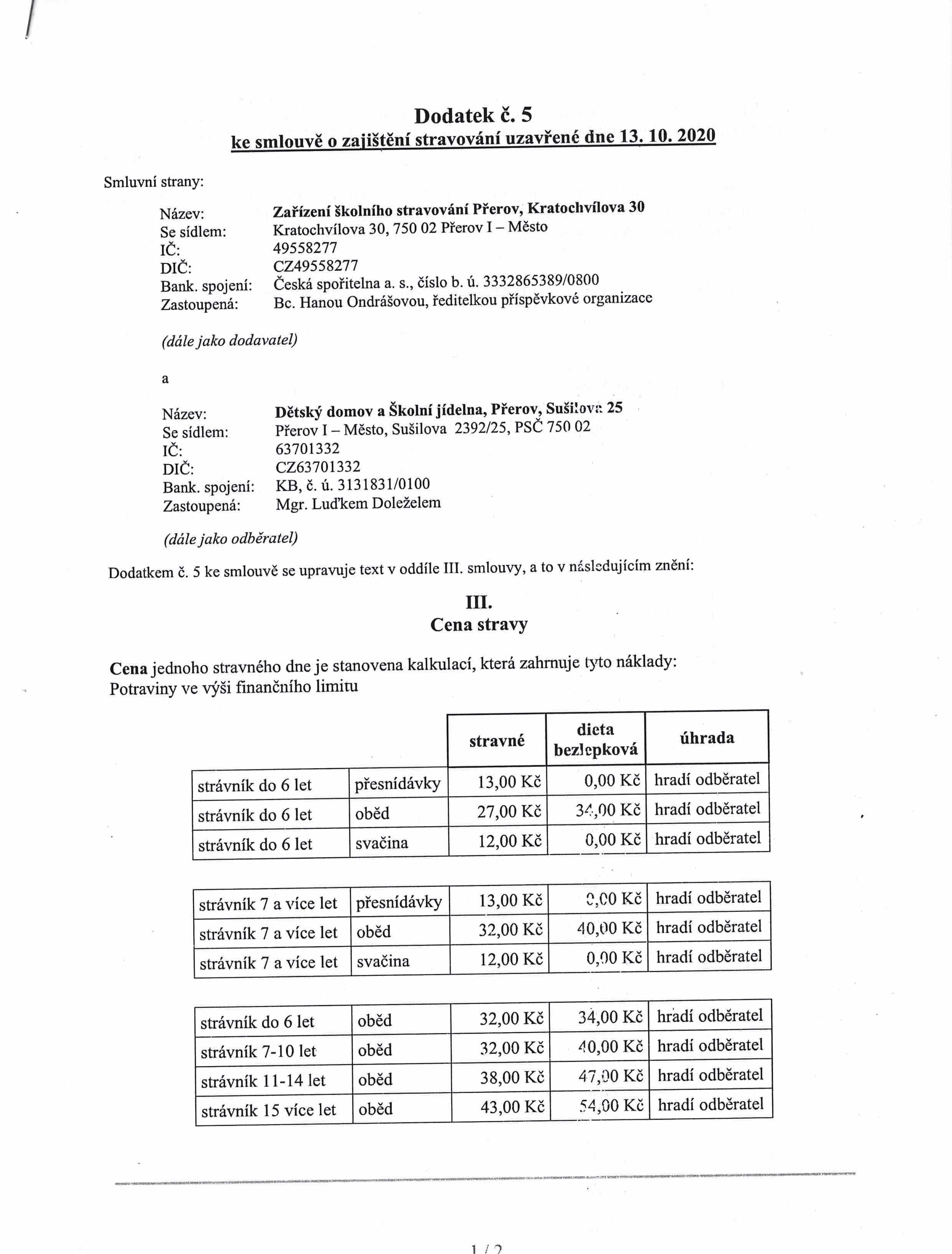 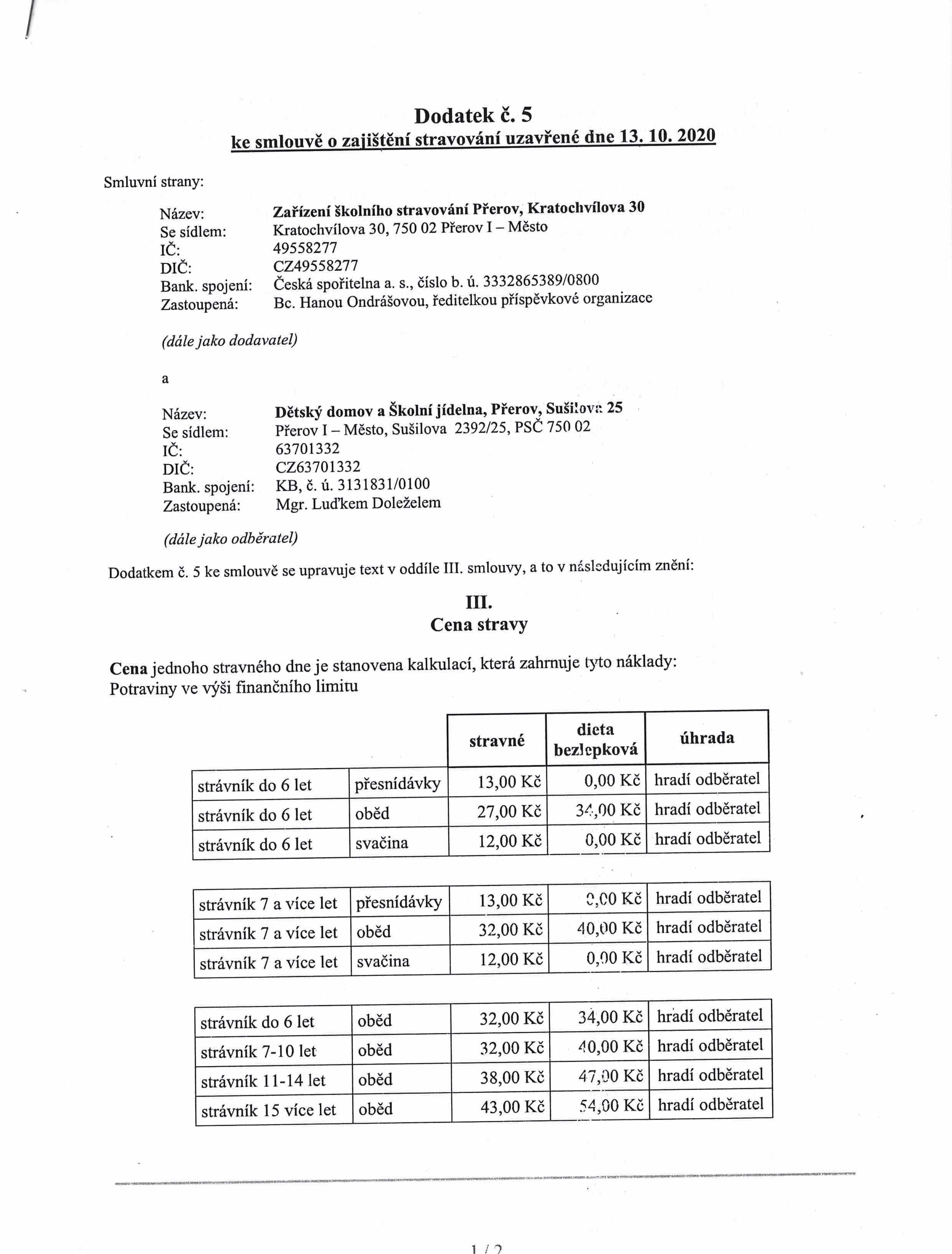 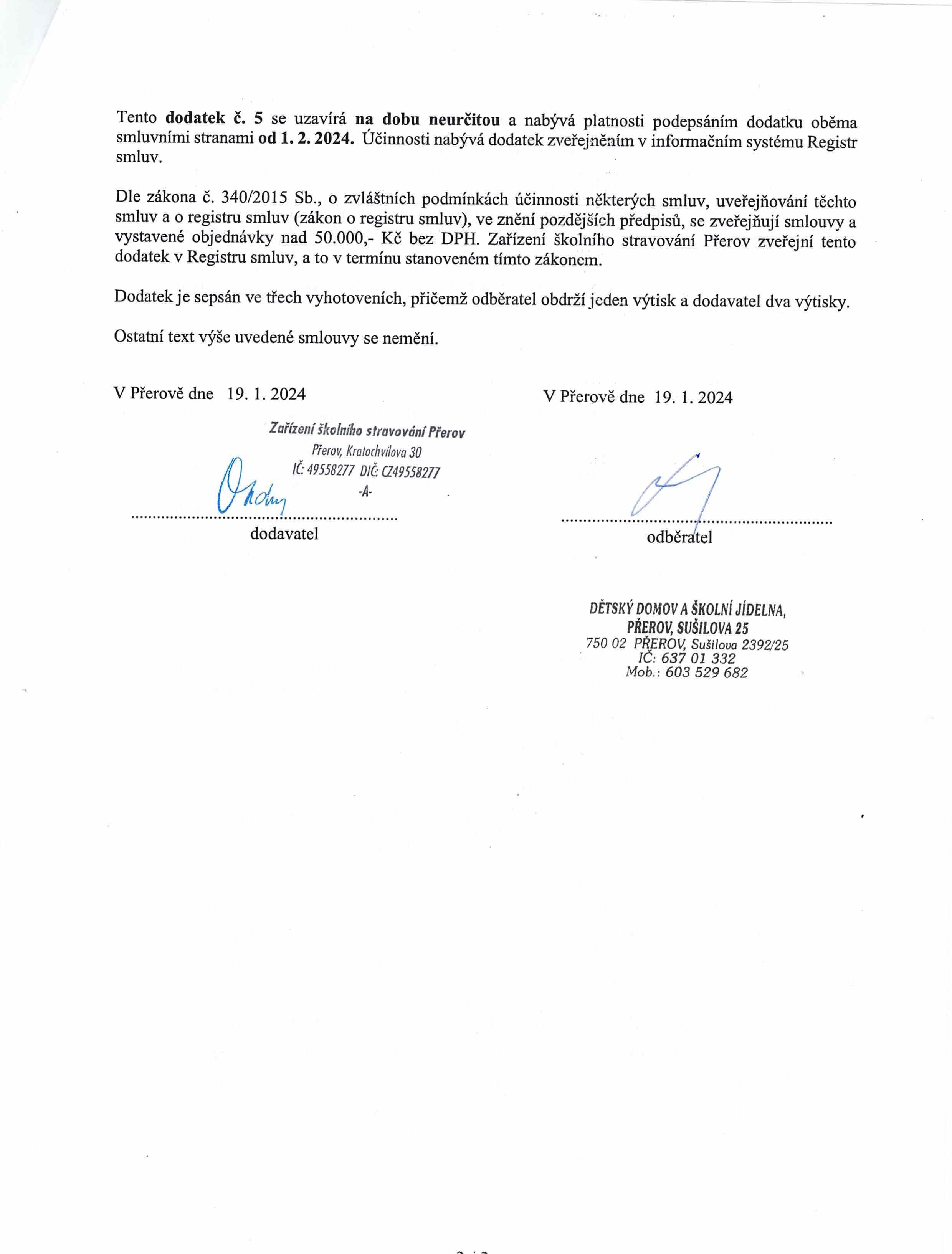 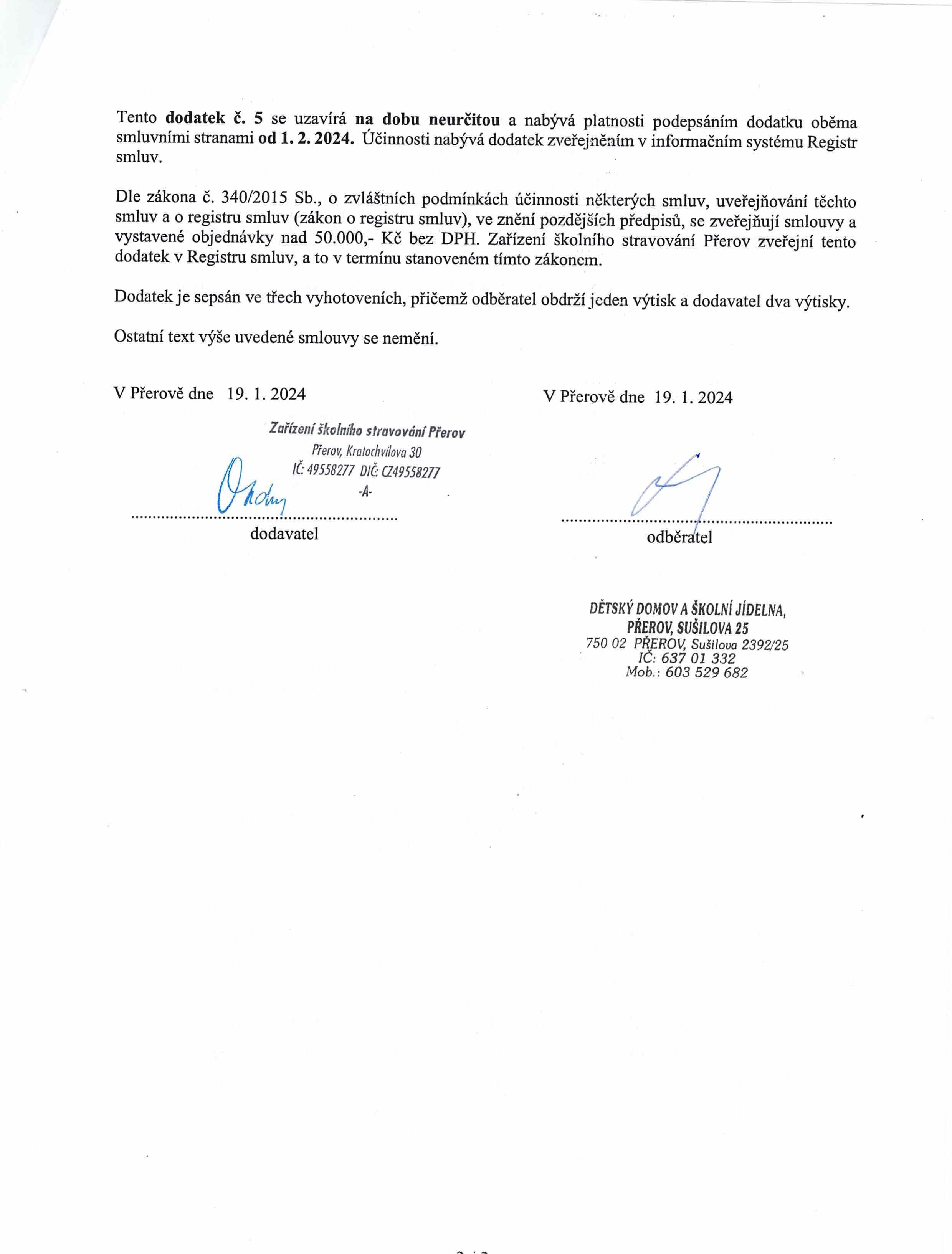 